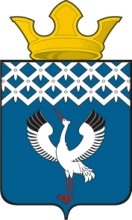 Российская ФедерацияСвердловская область Глава муниципального образования Байкаловского сельского поселенияПОСТАНОВЛЕНИЕот 27.08.2018 г.  №  267-пс. БайкаловоОб основных направлениях бюджетной и налоговой  политики  муниципального образования Байкаловского сельского поселения на 2019 год и плановый период 2020 и 2021 годовВ соответствии со статьей 172 Бюджетного кодекса Российской Федерации, статьей 19 Положения о бюджетном процессе в муниципальном образовании Байкаловского сельского поселения, утвержденного решением Думы муниципального образования Байкаловского сельского поселения от 27.12.2013 года № 36 (с изменениями, внесенными решениями от 30.12.2014 № 84, 27.11.2015 № 71, от 26.05.2016 № 29, от 29.07.2016 № 38, от 28.09.2017 № 8, от 30.11.2017 № 19), ПОСТАНОВЛЯЮ:Утвердить Основные направления бюджетной и налоговой политики муниципального образования Байкаловского сельского поселения на 2019 год и плановый период 2020 и 2021 годов (прилагаются). При формировании бюджета муниципального образования Байкаловского сельского поселения на 2019 год и  плановый  период  2020 и 2021 годов руководствоваться основными направлениями бюджетной и налоговой политики. Опубликовать настоящее Постановление в Информационном вестнике Байкаловского сельского поселения и разместить на официальном сайте в сети Интернет.4. Контроль исполнения настоящего Постановления оставляю за собой.Глава  муниципального образованияБайкаловского сельского поселения                                                     Д.В.Лыжин                                                                                                                                      Утверждены                                                                                                                                        Постановлением  Главы                                                                                                                                       муниципального образования Байкаловского  сельского  поселения                                                                                                                                      от  27.08.2018 года № 267-п   Основные направления бюджетной и налоговой политики муниципального образования Байкаловского  сельского поселенияна 2019 год и плановый период 2020 и 2021 годовОсновные направления бюджетной и налоговой политики муниципального образования Байкаловского сельского поселения (далее  – МО Байкаловского сельского поселения) на 2019 год и на плановый период 2020 и 2021 годов разработаны в соответствии со статьями 172, 184.2  Бюджетного кодекса Российской Федерации, решением Думы муниципального образования Байкаловского сельского поселение  от 27.12.2013 года № 36 «Об утверждении Положения о бюджетном процессе в муниципальном образовании Байкаловского сельского поселения»  (с изменениями, внесенными решениями от 30.12.2014 № 84, 27.11.2015 № 71, от 26.05.2016 № 29, от 29.07.201 № 38, от 28.09.2017 № 8, от 30.11.2017 № 19).Целью настоящих основных направлений является определение условий, используемых при составлении проекта бюджета МО Байкаловского сельского поселения на 2019 год и плановый период 2020 и 2021 годов, подходов к его формированию, а также обеспечение прозрачности и открытости бюджетного планирования. При подготовке Основных направлений бюджетной и налоговой политики были учтены положения:-Прогноза долгосрочного социально-экономического развития Российской Федерации на период до 2030 года;- Указа Президента Российской Федерации от 7 мая 2018 года «О национальных целях и стратегических задачах развития Российской Федерации на период до 2024 года»;- Послания Президента Российской Федерации Федеральному Собранию Российской Федерации от 01 марта 2018 года;- Стратегии социально-экономического развития Свердловской области на 2016 - 2030 годы, утвержденной Законом Свердловской области от 21 декабря 2015 года N 151-ОЗ «О Стратегии социально-экономического развития Свердловской области на 2016 - 2030 годы»;- Муниципальной  программы «Управление финансами МО Байкаловский муниципальный район» на  2014-2024 годы, утвержденной Постановлением  Администрации от 17.12.2013 № 913 (в редакции от 15.08.2018 № 347);- Основных направлений бюджетной и налоговой политики муниципального образования Байкаловского сельского поселения на 2018 год и плановый период 2019 и 2020 годов, утвержденных Постановлением Главы муниципального образования Байкаловского сельского поселения  от 01.09.2017 № 226-п;Разработка данного документа осуществлялась с учетом итогов реализации бюджетной и налоговой политики в период 2017 года и 1-го полугодия 2018 года.Итоги реализации бюджетной и налоговой политики в 2017 году  и первом полугодии 2018 годаБюджетная и налоговая политика на территории муниципального образования Байкаловского сельского поселения (далее МО) была направлена на обеспечение устойчивости и сбалансированности местного бюджета – укрепление его доходной базы, формирование оптимальной структуры расходов бюджета, ориентированной на содействие социальному и экономическому развитию территории, предотвращение социальной напряженности и улучшение качества жизни граждан, реализацию полномочий органов местного самоуправления, создание благоприятных условий для развития малого и среднего бизнеса, реализацию инвестиционных проектов.Итоги реализации налоговой политикиНалоговая политика на территории муниципального образования Байкаловского сельского поселения направлена на обеспечение условий для полного и стабильного поступления в бюджет сельского поселения закрепленных налогов и сборов.Доходная часть бюджета МО Байкаловского сельского поселения в 2017 году исполнена 150 109,8 тыс. руб., что меньше, чем в предыдущем году, на 8 712,8 тыс.руб. Сократилась финансовая поддержка на безвозмездной основе из вышестоящих бюджетов на 11 914,5 тыс.руб. На 3 201,7 тыс.руб. поступило больше собственных доходов в связи с увеличением поступлений по земельному налогу с организаций. Налоговые и неналоговые доходы поступили в сумме  23 509,9 тыс. руб. или 102,1 % уточненных плановых назначений, из них налоговые платежи составили 21 072,1 тыс. руб., неналоговые 2 437,8 тыс. руб. В течение года администрацией муниципального образования  проводилась системная работа с Правительством Свердловской области и его отраслевыми министерствами, в результате которой дополнительно привлечено средств целевого назначения из областного и федерального бюджетов в сумме 106 537,0 тыс.руб.Доходная часть бюджета МО Байкаловского сельского поселения за I полугодие 2018 года исполнена в сумме 47 368,9 тыс.руб., что на 22 870,3 тыс.руб. меньше, чем в аналогичном периоде предыдущего года. Налоговая нагрузка на бюджет увеличилась на 998,3 тыс.руб.,  финансовой поддержки на безвозмездной основе получено меньше на 23 907,6 тыс.руб.  В составе доходов налоговые и неналоговые поступления занимают 23,6 %, поступления из других бюджетов – 76,4 %. Итоги реализации бюджетной политикиОсновными результатами реализации бюджетной политики в период 2017 года и 1-го полугодия 2018 года стали:сохранение сбалансированности и устойчивости бюджета;повышение эффективности расходов  через  процедуру  планирования и исполнения местного бюджета на основе муниципальных программ; формирование муниципальных заданий на оказание муниципальных услуг (выполнение работ) бюджетными учреждениями;  использование конкурентных способов размещения заказов на оказание услуг, осуществление закупок для обеспечения муниципальных нужд, осуществление бюджетных инвестиций;обеспечение открытости и доступности бюджетных данных через формирование и размещение «Бюджета для граждан»  в сети Интернет.В 2017 году впервые разработан и утвержден бюджетный прогноз муниципального образования Байкаловского сельского поселения на долгосрочный период до 2022 года. В первом полугодии 2018 года была продолжена работа по долгосрочному бюджетному планированию: внесены изменения в бюджетный прогноз Байкаловского сельского поселения на долгосрочный период до 2022 года.В целях обеспечения сбалансированности местных бюджетов на постоянной основе организована работа по  выполнению плана мероприятий, направленных на обеспечение роста доходов, оптимизацию расходов и совершенствование долговой политики МО Байкаловского сельского поселения на 2017 - 2019 годы, утвержденного Постановлением Главы муниципального образования Байкаловского сельского поселения от 13.03.2017 N 62-п. Среди основных мероприятий в этом направлении  необходимо отметить:- проведение мониторинга эффективности реализации муниципальных программ, осуществление контроля за их реализацией;- недопустимость создания учреждений, деятельность которых не соответствует полномочиям, возложенным на муниципальное образование, создавшее учреждение, и функциям органа, осуществляющего в отношении учреждения полномочия учредителя (главного распорядителя средств местного бюджета);- обеспечение частичного или полного возврата субсидий, предоставленных муниципальному бюджетному  учреждению, при фактическом исполнении муниципального задания в меньшем объеме, чем это предусмотрено, или с качеством, не соответствующим требованиям к оказанию муниципальных услуг, определенным в муниципальном задании;- осуществление мероприятий по вовлечению организаций, не являющихся муниципальными учреждениями, в процесс оказания муниципальных услуг, в том числе за счет передачи непрофильных функций муниципальных учреждений на аутсорсинг;- проведение  мониторинга кредиторской и дебиторской задолженности с целью выявления причин их возникновения, принятие мер по установлению источников погашения просроченной кредиторской задолженности и недопущению образования дебиторской.В 2017 году при уточненных  бюджетных назначениях 152 214,7 тыс.руб. исполнение расходной части бюджета составило 145 745,7 тыс.руб., или 95,75%. В общем объеме расходов бюджета наибольший удельный вес занимает решение вопросов в области  жилищно-коммунального  хозяйства и национальной экономики. На финансирование указанных отраслей направлено 100 040,5 тыс.руб. или 68,6 %.Удельный вес социально-культурных расходов составил  21,0 %,  из них расходы на образование 0,1%, культуру 19,3%, социальную политику 0,6 %, физическая культура и спорт 1%.Менее 1 процента занимают расходы на обеспечение национальной безопасности и правоохранительной деятельности, национальную оборону и средства массовой информации. Общегосударственные нужды в общем объёме составили 9,7 % расходов бюджета с увеличением против предыдущего года на 1,4 %. В 2017 году бюджет сельского поселения сформирован и исполнен в программном формате, на финансирование 1 муниципальной программы с объемом уточненных бюджетных назначений 149 603,7 тыс.руб., направлено 143 140,3 тыс.руб., что составило 95,68%. В 1 полугодии 2018 года бюджет муниципального образования по расходам исполнен в сумме 43 915,9 тыс. руб., или на 23,4 %  к годовым бюджетным назначениям.В структуре расходов наибольший удельный вес принадлежит расходам, имеющим социальную направленность – более 45% бюджетных ассигнований направлено на поддержку отраслей социально-культурной сферы,  в том числе на культуру (42,7%), социальную политику (1 %),  физическую культуру (1,6 %).На мероприятия в области национальной экономики и жилищно-коммунального хозяйства направлено 17 169,1 тыс. руб., или  39,1 % расходов бюджета. Удельный вес расходов, направленных на решение общегосударственных вопросов, составил 14,6% общего объема годовых бюджетных назначений.Традиционно менее 1 процента занимают такие расходы, как обеспечение национальной безопасности, национальная оборона, поддержка средств массовой информации.Продолжается реализация муниципальной программы «Социально-экономическое развитие Байкаловского сельского поселения» на 2015-2021 годы. Уточненный размер программных направлений составил 185 241,2 тыс. руб. или  96,4 % от общего объёма расходов. Исполнение за 1 полугодие 2018 года составило 42 544,8 тыс. руб. или 23 %.Планирование бюджетных ассигнований основано исходя из принципа безусловного обеспечения финансовыми ресурсами действующих расходных обязательств муниципального образования. Принятие новых расходных обязательств осуществляется только при наличии их финансового подкрепления.В то же время, наряду с положительными результатами по-прежнему сохраняется ряд недостатков, ограничений и нерешенных задач:вопрос эффективности реализации муниципальных программ по-прежнему не является основополагающим при формировании проекта бюджета, программы рассчитаны в основном на увеличение бюджетного финансирования, источники которого не обозначены;при бюджетном планировании приоритет отдается включению в расходы отдельных поручений и разногласий, а не достижению целей, отбору индикаторов и инструментов бюджетной политики;несмотря на то, что при формировании местного бюджета на очередной год  расходы на содержание органов местного самоуправления структурированы в муниципальную программу, достижение значений показателей муниципальной  программы не увязано с объёмами бюджетных ассигнований на расходы, обеспечивающие реализацию этой программы;среднесрочное планирование социально-экономического развития и бюджетное планирование  остаются недостаточно скоординированными;стратегическое прогнозирование в практику не внедрено, что не дает легитимизировать бюджетный прогноз; задачи социально-экономической политики муниципального образования и итоги их реализации по-прежнему рассматриваются отдельно от вопросов бюджетной политики;незавершенность формирования муниципальных программ как основного инструмента для достижения целей социально-экономической политики и основы для бюджетного планирования;сохраняются условия и стимулы для неоправданного увеличения отдельных бюджетных расходов при низкой мотивации органов местного самоуправления к формированию приоритетов и оптимизации бюджетных расходов;формальное применение практики использования новых форм оказания и финансового обеспечения муниципальных услуг, медленно решается задача повышения качества предоставления муниципальных услуг. Недостаточное внимание уделяется решению таких основных вопросов, как:обоснованность определения объемов потребности в оказании (выполнении) муниципальных услуг (работ) в натуральном выражении, нормативных финансовых затрат на оказание муниципальных услуг;обоснованность установленных показателей качества оказания муниципальных услуг;полнота и объективность контроля за исполнением муниципальных заданий, в первую очередь за соблюдением показателей качества оказания муниципальных услуг;отсутствие независимой экспертной оценки реализации муниципальных программ.                         Основные направления бюджетной и налоговой политикимуниципального образования Байкаловского сельского поселения на 2019 год и плановый период 2020 и 2021 годовБюджетная и налоговая политика будет выстраиваться с учётом изменений федерального и регионального законодательства, направленных на адаптацию экономики в условиях санкций и внешнего давления. На фоне нестабильной экономической ситуации бюджетная и налоговая политика на предстоящий период должна в полной мере учитывать прогнозируемые риски развития экономики, предусматривать меры по минимизации их неблагоприятного влияния на качество жизни граждан.Приоритетной остается задача обеспечения социально – экономического развития территории через использование механизма безусловного соблюдения бюджетной и финансовой дисциплины.В планируемом периоде будет сохранена преемственность бюджетной и налоговой политики, реализуемой муниципальным образованием в текущем году и плановом периоде.Цели и задачи налоговой политикиВ части налоговой политики приоритеты сохранятся и будут направлены на дальнейшее преодоление негативных явлений в экономике и укрепление налогооблагаемой базы предприятий – плательщиков налогов. Расширение налоговой базы бюджета должно происходить за счет привлечения новых налогоплательщиков и проведения активной работы с имеющимися. Основной целью налоговой политики будет являться получение максимально возможного  объема доходов за счет повышения собираемости платежей и легализации доходной базы.Основной задачей налоговой политики будет являться создание благоприятных условий для осуществления предпринимательской и инвестиционной деятельности как основных источников наполняемости бюджета сельского поселения налоговыми и неналоговыми доходами. В рамках достижения данных направлений планируется: продолжить работу межведомственной комиссии по укреплению финансовой самостоятельности бюджета МО по вопросам погашения имеющейся задолженности перед бюджетом;работа по внедрению и применению системы налоговых и неналоговых расходов бюджета сельского поселения и методики оценки их эффективности; активизировать деятельность по привлечению к постановке на налоговый учет обособленных подразделений организаций, осуществляющих деятельность на территории муниципального образования;продолжить взаимодействие с налоговыми органами с целью обеспечения своевременного поступления платежей в бюджет, увеличения налогооблагаемой базы, стабилизации финансового состояния организаций, выявления и пресечения схем минимизации налогов;осуществлять мониторинг расчетов с бюджетом по крупным и средним предприятиям и организациям МО в целях предотвращения необоснованного сокращения платежей в бюджет и роста задолженности по налогам;осуществлять мониторинг льгот и преференций по местным налогам, установленных нормативными правовыми актами органов местного самоуправления сельских поселений, с целью оценки эффективности предоставления и перспектив для сокращения дотационности их бюджета; завершить работу по формированию актуальной налогооблагаемой базы, с целью введения налога на имущество физических лиц от кадастровой стоимости объекта налогообложения; активизировать деятельность административной комиссии в части рассмотрения административных правонарушений за несоблюдение муниципальных правовых актов с последующим составлением протоколов;повысить эффективность управления и распоряжения муниципальным имуществом;ежегодно осуществлять инвентаризацию имущества, имеющегося в муниципальной собственности, с целью выявления неиспользуемого (бесхозяйного) имущества и определения направлений его последующего использования, в том числе приватизации; расширить перечень сдаваемого в аренду имущества с целью увеличения доходов, получаемых в виде арендной платы;регулярно выявлять неиспользуемые основные фонды муниципальных учреждений и принимать соответствующие меры по их продаже или сдаче в аренду; повысить качество претензионной и исковой работы с неплательщиками  с целью осуществления мер, направленных на безусловное взыскание задолженности в бюджет;продолжить разъяснительную работу с физическими лицами о необходимости регистрации объектов недвижимости в органах, осуществляющих регистрацию прав на недвижимое имущество и сделок с ним;выявлять законченные строительством объекты недвижимости и понуждать на  постановку таких объектов на учет в органах, осуществляющих регистрацию прав на недвижимое имущество и сделок с ним;активизировать работу по вовлечению в хозяйственный оборот неиспользуемых объектов недвижимости и земельных участков;усилить работу по вовлечению неучтенных объектов недвижимости и земельных участков, а также провести инвентаризацию и сверку земельных участков, принимать меры по обеспечению процедуры регистрации прав собственников на земельные участки и объекты недвижимости; максимально полно реализовывать мероприятия, предусмотренные Планом мероприятий («дорожной картой») по росту доходов, оптимизации расходов и совершенствованию долговой политики.Успешная реализация комплекса указанных мероприятий будет являться необходимым условием для повышения эффективности системы управления муниципальными финансами и минимизации рисков несбалансированности бюджета сельского поселения в долгосрочном периоде.В рамках полномочий, предоставленных федеральным законодательством, планируется осуществить переход к порядку исчисления налога на имущество  физических лиц исходя из кадастровой стоимости объектов имущества.Будет проведена оценка финансовых последствий для местных бюджетов от введения порядка исчисления налога на имущество физических лиц исходя из кадастровой стоимости.Цели и задачи бюджетной политикиОсновной целью бюджетной политики сельского поселения является эффективное управление средствами местного бюджета при достижении приоритетных целей социально-экономического развития муниципального образования Байкаловского сельского поселения. Эффективная и ответственная бюджетная политика является важнейшей предпосылкой для улучшения качества жизни населения. В среднесрочной перспективе бюджетная политика Байкаловского сельского поселения  сохранит свои приоритеты и будет сконцентрирована на решении следующих основных задач:1) обеспечение долгосрочной устойчивости и сбалансированности местного бюджета, совершенствование нормативно-правового регулирования бюджетного процесса МО Байкаловского сельского поселения;2) оптимизация структуры бюджетных расходов в целях мобилизации ресурсов на приоритетные направления, ориентированные на социально – экономическую стабильность;3)  повышение эффективности муниципальных расходов, формирование бюджетных параметров исходя из  четкого определения приоритетов и необходимости безусловного исполнения действующих расходных обязательств, в том числе с учетом их оптимизации и  эффективности исполнения. Получение реальной экономии бюджетных средств за счет их рационального использования, сокращения неэффективных бюджетных расходов;4) осуществление взвешенного подхода к принятию новых расходных обязательств, которые  необходимо  производить только при условии оценки их эффективности, соответствия их приоритетным направлениям социально-экономического развития поселения и наличия необходимых ресурсов для их гарантированного исполнения;5) повышение эффективности управления бюджетными расходами, в том числе за счет повышения эффективности оказания муниципальных услуг, повышения эффективности системы муниципального  финансового контроля и контроля в сфере закупок, повышения эффективности и результативности инструментов программно-целевого управления, открытости бюджетной политики Байкаловского сельского поселения;Повышение эффективности управления бюджетными расходами будет осуществляться в рамках следующих основных мероприятий:а) повышения эффективности оказания муниципальных услуг.В  данном  направлении необходимо продолжить работу по повышению доступности и качества предоставления услуг, по оптимизации структуры бюджетной сети путем изменения типа, реорганизации и ликвидации муниципальных учреждений, оказывающих услуги исключительно в интересах граждан муниципального образования, в том числе на платной основе, а также путем передачи услуг (работ), не соответствующих профилю вышеуказанных учреждений. б) повышения эффективности системы муниципального  финансового контроля и контроля в сфере закупок, внутреннего финансового контроля.Дальнейшее развитие системы муниципального финансового контроля, контроля в сфере закупок, а также внутреннего финансового контроля будет способствовать сокращению и предотвращению нарушений бюджетного законодательства и законодательства о контрактной системе закупок, повышению эффективности (результативности и экономности) бюджетных расходов, исключать негативные последствия бюджетных нарушений.                               в) сближение стратегического и бюджетного планирования, обеспечение взаимосвязи приоритетов, целей и задач социально-экономического развития муниципального образования Байкаловского сельского поселения  с объемами финансовых ресурсов, направляемых в рамках муниципальной программы на достижение вышеуказанных целей. г) повышение открытости бюджетных данных, содействие развитию финансового образования и повышение уровня финансовой грамотности населения района. Целями реализации данного направления являются соблюдение принципа прозрачности (открытости), установленного Бюджетным кодексом Российской Федерации, а также построение эффективной системы общественного контроля в сфере муниципального управления финансами. Продолжение публикаций «Бюджета для граждан» к решениям Думы о бюджете и об исполнении бюджета, а также сведений об исполнении бюджета. Повышение уровня информационной прозрачности деятельности муниципального образования  Байкаловского сельского поселения, принимающего участие в подготовке проекта бюджета, исполнении местного  бюджета и составлении бюджетной отчетности, способствует повышению качества их работы и системы управления общественными финансами в целом. Повышение финансовой прозрачности органов местного самоуправления необходимо осуществлять комплексно на всех стадиях бюджетного процесса, что послужит инструментом для принятия муниципальных управленческих решений и  позволит реализовать качественные изменения всей системы управления муниципальными финансами. 